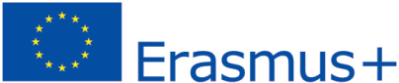 _____________________________________________________(vardas, pavardė  (didžiosiomis spausdintinėmis raidėmis))__________________________________________________________________________(Specialybė, kursas, grupės numeris)Alytaus profesinio rengimo centro direktoriui MOTYVACINIS PRAŠYMASDėl dalyvavimo Erasmus+ programos mobilumo projekte„Profesionalai ugdomi praktikoje“ (projekto pavadinimas)Nr. 2021-1-LT01-KA122-VET-000017354( projekto numeris)20 __ m. ______________________mėn. _____ d.AlytusPrašau leisti vykti  __________________________ stažuotę į  ____________________________(stažuotės trukmė)                                                                                     (šalis, miestas)________________________________________________________________________________(Aprašykite savo motyvaciją dalyvauti projekte)________________________________________________________________________________________________________________________________________________________________________________________________________________________________________________________________________________________________________________________________________________________________________________________________________________________________________________________________________________________________________________________		                       _____________________________                 (parašas)                                                                                         (Vardas, pavardė)